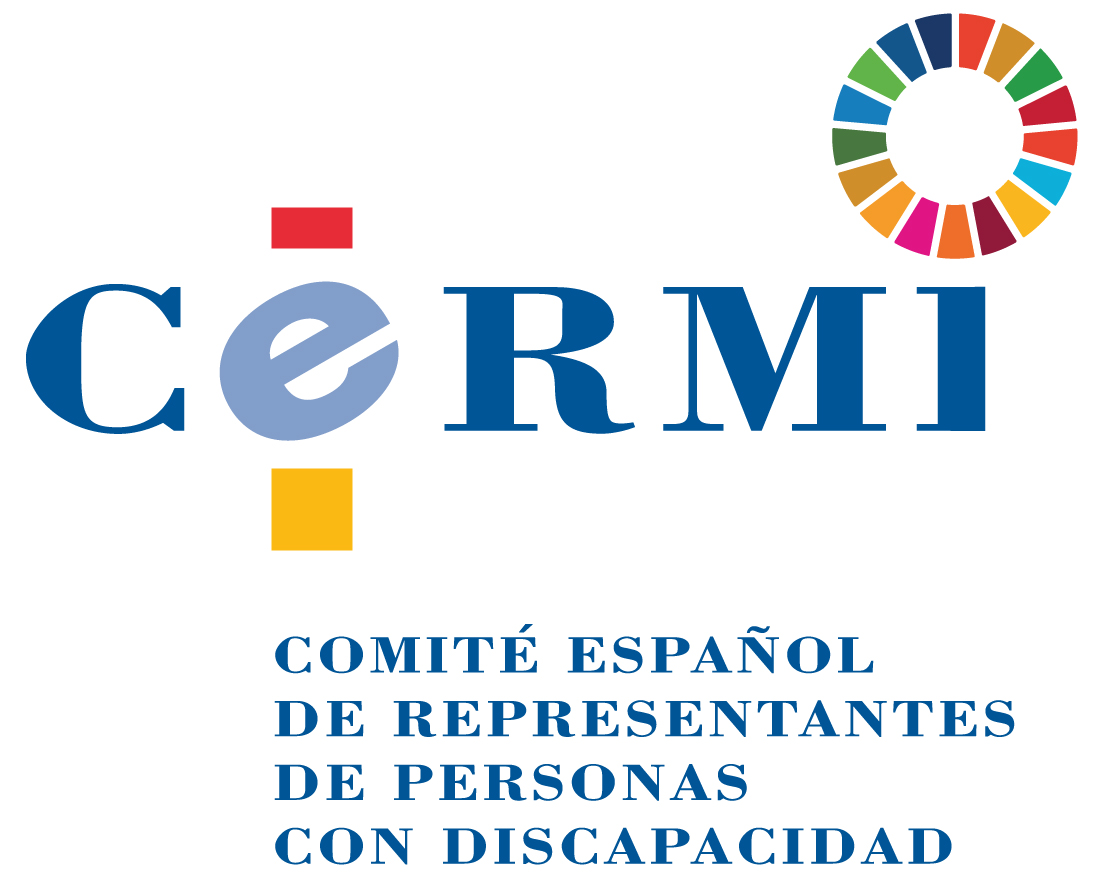 INFORME DE LOS ASPECTOS DE DISCAPACIDAD/ACCESIBILIDAD DEL REAL DECRETO-LEY 16/2020 DE MEDIDAS PROCESALES Y ORGANIZATIVAS PARA HACER FRENTE AL COVID-19 EN EL ÁMBITO DE LA ADMINISTRACIÓN DE JUSTICIALa norma con fuerza legal citada, publicada hoy en el Boletín Oficial del Estado, incorpora, a demanda del CERMI, los siguientes aspectos de accesibilidad universal:“Disposición final primera. Modificación de la Ley 18/2011, de 5 de julio, reguladora del uso de las tecnologías de la información y la comunicación en la Administración de Justicia:(…) Tres. Se añade un segundo párrafo al artículo 8 con la siguiente redacción:«Las administraciones competentes proporcionarán los medios seguros para que estos sistemas sean plenamente accesibles y operativos sin necesidad de que los usuarios se encuentren físicamente en las sedes de sus respectivos órganos, oficinas o fiscalías.»Cuatro. Se modifica la disposición adicional quinta, que queda con la siguiente redacción:«Disposición adicional quinta. Dotación de medios e instrumentos electrónicos y sistemas de información.Las Administraciones competentes en materia de justicia dotarán a todos los órganos, oficinas judiciales y fiscalías de los medios e instrumentos electrónicos y de los sistemas de información necesarios y suficientes para poder desarrollar su función eficientemente. Estos sistemas serán plenamente accesibles y operativos sin necesidad de que los usuarios se encuentren físicamente en las sedes de sus respectivos órganos, oficinas o fiscalías, con respeto a las políticas internas que garanticen el derecho a la desconexión digital recogido en el artículo 14.j.bis y en el artículo 88 del texto refundido de la Ley del Estatuto Básico del Empleado Público, aprobado por Real Decreto Legislativo 5/2015, de 30 de octubre. Asimismo, formarán a los integrantes de los mismos en el uso y utilización de dichos medios e instrumentos.»”29 de abril de 2020.CERMIwww.cermi.es